A – RappelPAS DE COMMISSION D’AFFECTATION – PAS DE SAISIE AFFELNET – DOSSIER UNIQUEMENT- * Sans changement d’établissement : entretien avec le chef d’établissement, inscription directe par l’établissement.* AVEC changement d’établissement : le dossier "Terminale professionnelle", accompagné des pièces justificatives sera à faire parvenir à la DSDEN concernée pour le vendredi 05 juillet 2024, sous réserve de places vacantes. Pour les demandes de redoublement, la date est reportée au jeudi 11 juillet 2024. Un ajustement sera effectué fin août.B – Identité de l’élèveC – Vœux de l'élèveD – Motivation du candidatE – Motif de la demande DéménagementPrivé vers le publicDoublement avec changement d’établissement Situation particulière dûment motivéeF – Pièces à joindreBulletins scolaires de l’année en cours2 justificatifs de domicile de moins de 3 mois de type facture d’énergie (eau, gaz, électricité) et attestation d’assurance habitation (locataire ou propriétaire occupant)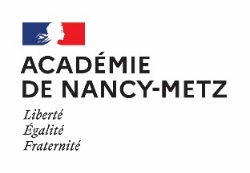 Rentrée 2024
Dossier de candidature en Terminale professionnelle(annexe L2)A rendre pour le 05/07/2024Responsable légal n°1Responsable légal n°1Nom – Prénom :_________________________________Nom – Prénom : _________________________________Date de naissance : ____/____/________Adresse :_________________________________
_________________________________Sexe : Fille       Garçon  Adresse :_________________________________
_________________________________Sexe : Fille       Garçon  N° de téléphone :____/____/____/____/____Classe :_________________________________E-mail :_________________________________Spécialité :_________________________________Responsable légal n°2Responsable légal n°2Langue vivante A :_________________________________Nom – Prénom : _________________________________Langue vivante B :_________________________________Adresse :_________________________________
_________________________________A redoublé(e) la classe : Oui       NonAdresse :_________________________________
_________________________________Contre-indications médicales : (Si oui, fournir un justificatif) Oui       NonN° de téléphone :____/____/____/____/____Contre-indications médicales : (Si oui, fournir un justificatif) Oui       NonE-mail :_________________________________N°SpécialitéEtablissement/VilleDécision / Cadre réservé à la DSDEN________________________________________________________________________________________________________________________________________________________________________________________________________________________________________________________________________________________________________________________________________________________________________________________________________________________